ANALISIS PENILAIAN KERUSAKAN PADA WILAYAH PERMUKIMAN AKIBAT ANCAMAN BANJIR DI KABUPATEN CIREBON BERBASIS SISTEM INFORMASI GEOGRAFIS (SIG)(STUDI KASUS : KECAMATAN WALED, KABUPATEN CIREBON)Sartika*), Arief Laila Nugraha, Firman HadiDepartemen Teknik Geodesi Fakultas Teknik Universitas DiponegoroJl. Prof. Sudarto, SH, Tembalang, Semarang Telp.(024)76480785, 76480788 *Email: entik.sartika19@gmail.comABSTRAKWilayah Indonesia sering terjadi fenomena ENSO (El-Nino Southern Oscillation) dan La Nina yang dapat  menjadi penyebab terjadinya bencana alam seperti kekeringan, banjir, tanah longsor, dan angin puting beliung. Bencana alam seperti banjir sering terjadi dan menjadi pemicu kerusakan dan kerugian. Kerusakan tersebut dapat di hitung melalui nilai kerusakan. Salah satu studi kasus banjir pada penelitin ini berada pada Kecamatan Waled, Kabupaten Cirebon yang secara geografis berada pada 108o 40’ 58” Bujur Timur dan 6o 54’43” Lintang Selatan memiliki 12 desa dengan luas wilayah 22,7 km2. Penelitian ini bertujuan untuk menghitung penilaian kerusakan ekonomi kerugian dari luasan wilayah yang terancam banjir menggunakan nilai kerusakan permukiman dengan persamaan berlandaskan  menggunakan metode skoring dan pembobotan pada Sistem Informasi Geografis (SIG). Hasil dari penelitian menghasilkan peta ancaman banjir dengan tingkat kelas ancaman banjir rendah, sedang dan tinggi. Klasifikasi kelas ancaman banjir rendah seluas 3,85 ha, kelas ancaman banjir sedang 1.784,77 ha dan kelas ancaman banjir tinggi 1.279,40 ha. Hasil nilai kerusakan permukiman tingkat tinggi yang terancam banjir dapat diestimasikan biaya kerusakannya sejumlah Rp.4.252.618.155.562,00, nilai kerusakan permukiman tingkat sedang  yang terancam banjir dapat diestimasikan biaya kerusakannya berjumlah Rp.33.152.181.349,00 dan tidak memiliki nilai kerusakan permukiman tingkat rendah di Kecamatan Waled, Kabupaten Cirebon. Kelurahan yang mengalami nilai kerusakan permukiman tingkat tinggi yang terancam banjir terbanyak berada di Desa Cikulak dengan estimasi biaya kerusakan sebesar Rp.499.656.742.620,00, kelurahan yang memiliki nilai kerusakan permukiman tingkat sedang yang terancam banjir terbanyak terletak di Desa Waled Kota dengan estimasi biaya kerusakan sebesar Rp.13.196.883.398,00 dan tidak memiliki nilai kerusakan permukiman di tingkat rendah. Perhitungan estimasi nilai kerusakan tersebut semoga bermanfaat untuk instansi maupun lembaga yang memiliki kepentingan dalam mitigasi bencana.Kata Kunci: Nilai Kerusakan, Banjir, Permukiman, Sistem Informasi Geografis (SIG), Skoring dan Pembobotan, Estimasi Biaya Kerusakan dan KerugianABSTRACTThe Indonesian region often experiences ENSO phenomena(El-Nino Southern Oscillation) and La Nina which can be the cause of natural disasters such as droughts, floods, landslides, and tornadoes. Natural disasters such as floods often occur and trigger damage and losses. The damage can be calculated through the value of the damage. One of the flood case studies in this study is in Waled District, Cirebon Regencygeographically it is at 108O40' 58" East Longitude and 6O54'43" Stars South has 12 villages with an area of ​​22.7km2. This study aims to calculate the economic damage assessment of the loss of the area threatened by flooding using the settlement damage value with the equation based on the Appendix to Tanah Bumbu Regent Regulation Number 51 of 2017 concerning Procedures for Carrying Out Post-Disaster Needs Assessment (Jitu-Pasna) using the methodscoringand weighting on Geographic Information Systems (GIS). The results of the research produced a flood hazard map with low, medium and high flood hazard class levels. Classification for low flood hazard class is 3.85 ha, medium flood hazard class is 1,784.77 ha and high flood hazard class is 1,279.40 ha. The results of the damage to high-level settlements that are threatened by flooding can be estimated at a damage cost of Rp.4,252,618,155,562.00, the value of damage to medium-level settlements that are threatened by flooding can be estimated at a damage cost of Rp.33,152,181,349.00 and has no settlement damage value low level in Waled District, Cirebon Regency. The sub-districts that experienced the most high-level settlement damage that were threatened by flooding were in Cikulak Village with an estimated damage cost of Rp.499,656,742,620.00, the sub-districts that had the most moderate-level settlement damage that were threatened by flooding were located in Waled Kota Village with an estimated damage cost amounting to Rp.13,196,883,398.00 and does not have a settlement damage value at a low level. It is hoped that the calculation of the estimated value of the damage will be useful for agencies and institutions that have an interest in disaster mitigation.Keywords:Damage Value, Flood, Settlement, Geographic Information System (GIS),Scoringand Weighting, Estimated Cost of Damage and Losses*) Penulis Penanggung JawabPendahuluanLatar BelakangIndonesia adalah salah satu negara yang memiliki risiko kerawanan bencana alam berkategori tingkat tinggi dengan menduduki urutan ke-38 berdasarkan indeks risiko 10,67 dari 181 negara di duniaWilayah Indonesia juga sering terjadi fenomena ENSO (El-Nino Southern Oscillation) dan La Nina yang dapat  menjadi penyebab terjadinya bencana alam seperti kekeringan, banjir, tanah longsor, dan angin puting beliung. telah mengatur mengenai tanggap bencana. Peraturan tersebut merupakan salah satu upaya pemerintah untuk pencegahan risiko bencana, baik untuk mencegah, mengurangi atau menghilangkan risiko bencana pada suatu wilayah dan kurun waktu tertentu dari berbagai akibat kerugian. Bencana dari setiap wilayah di Indonesia memiliki risiko bencana yang berbeda-beda dan dalam kurun waktu yang berbeda-beda pula. Salah satu wilayah di Indonesia yang memiliki potensi bencana banjir berada di Kabupaten Cirebon, salah satunya daerah kecamatan yang rawan akan terdampak banjir berlokasi di Kecamatan Waled. Kecamatan Waled secara geografis berada pada 108o 40’ 58” Bujur Timur dan 6o 54’43” Lintang Selatan memiliki 12 desa dengan luas wilayah 22,7 km2   yang terletak di Kabupaten Cirebon, Jawa Barat menjadi salah satu acuan sebagai daerah yang berpotensi rawan banjir untuk studi kasus penelitian ini. Menurut Badan Penanggulangan Bencana Daerah (BPBD) Kabupaten Cirebon menyatakan bahwa Kecamatan Waled terjadi banjir disebabkan oleh meluapnya sungai Ciberes akibat intensitas hujan yang tinggi dan meluapnya sungai Ciberes dari hulu Kabupaten Kuningan mengakibatkan  permukiman warga di beberapa desa terendam banjir akibat banjir kiriman.Bencana banjir dapat menyebabkan berbagai faktor kerusakan seperti dalam bidang ekonomi, sehingga dapat dihitung prakiraan estimasi kerugian dari kerusakan secara akuntansi pada daerah yang terdampak rawan banjir. Oleh karena itu, pemetaan potensi daerah rawan banjir perlu dilakukan untuk menganalisis luasan daerah dari segi sektor permukiman yang terancam banjir di Kecamatan Waled, Kabupaten Cirebon dengan menggunakan metode penelitian Sistem Informasi Geografis (SIG) berdasarkan metode skoring dan pembobotan untuk mengetahui pemetaan daerah rawan banjir. Penelitian ini juga menghitung penilaian kerusakan dari luasan wilayah yang terancam banjir menggunakan metode nilai kerusakan permukiman Pengkajian kebutuhan Pascabencana (Jitu-Pasna). Pengembangan Jitu-Pasna bertujuan untuk menghitung kerugian ekonomi akibat kerusakan bencana yang sering terjadi di negara seperti pada bencana banjir, gempa bumi, tsunami, longsor dan sebagainya. Perhitungan penilaian kerentanan ekonomi sendiri didapat dari rumus nilai kerusakan sektor permukiman yang terdapat di Peraturan Bupati Tanah Bumbu Nomor 51 Tahun 2017 tentang Tata Cara Pelaksanaan Pengkajian Kebutuhan Pascabencana (Jitu-Pasna) yang sudah banyak dikembangkan di berbagai daerah rawan bencana sebagai rujukan rehabilitasi dan rekontruksi penyelarasan antar pusat, provinsi maupun kabupaten atau kota. Penelitian ini diharapkan dapat menghitung estimasi biaya prakiraan kerugian ekonomi akibat kerusakan bencana saat terjadi maupun dapat mengantisipasi estimasi kerugian terjadinya risiko bencana yang akan mendatang di Kecaatan Waled, Kabupaten Cirebon.  Selain itu, perhitungan ini dapat membantu pemerintah seperti Badan perencaanaan dan pembangunan nasional (Bappenas), Badan Nasional Penanggulangan Bencana (BNPB) maupun Badan Penanggulangan Bencana Daerah (BPBD) ataupun lembaga lainnya dalam memprakirakan kerugian nilai kerusakan daerah yang terancam banjir dalam sebuah mitigasi bencana.Rumusan MasalahRumusan masalah pada penelitian ini adalah:Bagaimana analisis ancaman bencana banjir berdasarkan metode skoring dan pembobotan di Kecamatan Waled, Kabupaten Cirebon?Bagaimana analisis estimasi nilai kerusakan wilayah permukiman yang terancam banjir di Kecamatan Waled, Kabupaten Cirebon ? Tujuan PenelitianTujuan penelitian Tugas Akhir ini adalah sebagai berikut :Mendapatkan dan mengetahui informasi daerah yang terancam banjir berdasarkan metode skoring dan pembobotan di Kecamatan Waled, Kabupaten Cirebon. Mengetahui penilaian kerusakan ekonomi kerugian dari luasan wilayah yang terancam banjir menggunakan nilai kerusakan permukiman yang terancam banjir di Kecamatan Waled, Kabupaten Cirebon.Batasan MasalahPenelitian ini dibatasi pada hal-hal berikut :Wilayah penelitian mencakup diseluruh Kecamatan Waled, Kabupaten Cirebon.Data yang digunakan pada penelitian ini berupa data curah hujan dari bulan April 2021-Mei 2022, data ketinggian dari DEMNAS, data penggunaan lahan 2015, citra kecamatan resolusi tinggi SPOT 6 dari BIG, dan peta kejadian banjir dari gabungan cita SPOT 6, data banjir BPBD Kabupaten Cirebon tahun 2022 dan data marketplace harga jual rumah/m2 dan harga tanah/m2 tahun 2018-2023 di Kecamatan Waled, Kabuaten Cirebon.Metode menggunakan SIG berupa skoring dan pembobotan serta perhitungan penilaian kerusakan ekonomi estimasi kerugian dari luasan wilayah yang terancam banjir menggunakan nilai kerusakan permukiman yang terancam banjir di Kecamatan Waled, Kabupaten Cirebon.Hasil dari penelitian ini berupa peta ancaman banjir dan nilai kerusakan  banjir di Kecamatan Waled, Kabupaten Cirebon.Tinjauan PustakaGeografi Kecamatan WaledKecamatan Waled merupakan salah satu kecamatan yang berada di Kabupaten Cirebon dan secara geografis berada pada 108o 40’ 58” Bujur Timur dan 6o 54’43” Lintang Selatan memiliki luas 22,7 km2  dengan 12 desa. Kecamatan ini mempunyai potensi tinggi di bidang perekonomian seperti pada sektor pertanian, karena memiliki daerah persawahan yang luas.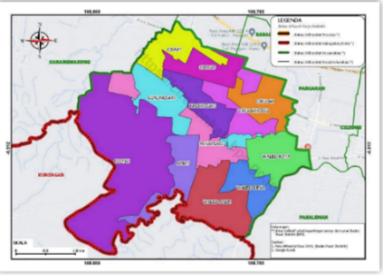 Gambar  Peta Wilayah Kecamatan Waled, Kabupaten CirebonBanjirMenurut  definisi bencana sebagai peristiwa atau rangkaian peristiwa yang mengancam dan mengganggu kehidupan dan penghidupan masyarakat yang disebabkan, baik oleh faktor alam, faktor non-alam maupun faktor sosial. Dikutip dari Suripin, banjir dapat dibedakan menjadi banjir kiriman, banjir lokal dan banjir rob. Ancaman BanjirAncaman atau bahaya adalah kejadian-kejadian, gejala atau kegiatan manusia yang berpotensi untuk menimbulkan kematian, luka-luka, kerusakan harta benda, gangguan sosial ekonomi atau kerusakan lingkungan. Setiap wilayah memiliki ancaman bencana yang berbeda-beda dengan berbagai parameter bahaya dan menghasilkan risiko yang berbeda-beda pula.Oleh karena itu dibutuhkan suatu pendekatan khusus untuk dapat menyusun peta risiko multi bahaya.PermukimanPermukiman Menurut Wesnawa (2015) dapat diartikan sebagai suatu bentuk baik buatan manusia ataupun alami dengan segala kelengkapannya yang digunakan manusia sebagai individu maupun kelompok untuk bertempat tinggal baik sementara maupun menetap dalam rangka menyelenggarakan kehidupannya. Permukiman sering berkaitan dengan suatu wujud fisik berbentuk rumah.Sistem Informasi Geografis (SIG)Sistem Informasi Geogrfis (SIG) merupakan sistem yang berbasiskan komputer yang berfungsi untuk menyimpan data spasial bahkan dapat digunakan untuk memanipulasi informasi-informasi geografi. SIG dalam menangani data geografi mampu dijadikan sebagai masukan data, keluaran data, manajemen data (penyimpanan dan pemanggilan data), dan analisis sekaligus manipulasi suatu data. Penggunaan SIG sangat diperlukan dalam aspek keruangan sehingga pengolahan data dapat diaplikasikan dengan salah satunya untuk menentukan daerah yang rawan akan bencana seperti banjir. Sistem Informasi Geografis (SIG) sendiri memiliki kemampuan untuk pengolahan data yang berkaitan dengan kebumian, sehingga dapat menjadi salah satu solusi yang tepat untuk pengelolaan data geografis.Skoring dan PembobotanPembobotan merupakan salah satu teknik pengambilan keputusan pada suatu proses dengan melibatkan berbagai faktor secara bersamaan dalam cara pemberian bobotnya dilakukan sesuai masing-masing faktor tersebut. Skoring merupakan pemberian skor atau nilai terhadap setiap kelas di masing-masing parameter. Pemberian skor di pengaruhi oleh kelas tersebut terhadap kejadian. Semakin besar pengaruhnya terhadap kejadian, maka semakin tinggi nilai skornya.  Menurut Darmawan dan Theml menyatakan bahwa  tingkat ancaman bencana banjir dapat dilakukan dengan penggabungan dan pembobotan parameter penggunaan lahan, curah hujan, ketinggian, dan zona banjir. Setiap parameter yang dilakukan tumpang-tindih atau disebut metode overlay, sehingga diperlukan bobot dan skor dari hasil kali harkat dan bobot untuk menghasilkan klasifikasi tingkat kerawanan. Faktor – faktor terjadinya banjir adalah penggunaan lahan, rata-rata curah hujan, ketinggian dan zona banjir. Pembobotan masing-masing parameter yang digunakan untuk penyusunan peta ancaman banjir dapat dilihat pada :Tabel  Klasifikasi Skor dan Pembobotan Parameter BanjirSumber : Tabel  Klasifikasi dan Kelas Ancaman BanjirSumber : Tabel  Klasifikasi Skor dan Pembobotan Parameter Ketinggian Sumber : Tabel  Klasifikasi Skor dan Pembobotan Parameter Curah Hujan Sumber : Tabel  Klasifikasi Skor dan Pembobotan Parameter Penggunaan LahanSumber :  Tabel  Klasifikasi Skor dan Pembobotan Parameter Penggunaan LahanSumber : Penilaian KerusakanPerhitungan penilaian ekonomi terhadap indeks kerusakan diperoleh dari Pengkajian akibat bencana memiliki tingkat kerusakan terdiri dari kategori rusak berat, sedang dan rusak ringan. Masing-masing kategori memiliki kriteria tersendiri.…………………….…………….( )Keterangan :A	 : Nilai KerusakanX1	 : Jumlah unit fisik rusak menurut tingkat          kerusaakanX2	 : Harga satuan Penelitian ini hanya dibatasi pada perhitungan nilai kerusakan berdasarkan sektor permukiman. Berikut adalah persamaan perhitungan nilai kerusakan berdasarkan sektor permukiman :…………………….. ( 2)Keterangan :A1	: Nilai Kerusakan PermukimanX1 	: Jumlah rumah dalam unit X2	 :Harga Satuan dalam m2 X3 	:Type rumah/ Luas bangunan dalam m2 X4 	:Tingkat kerusakan dalam % (berdasarkan asumsi kerusakan yang telah ditetapkan)Adapun dari persamaan nilai kerusakan sektor permukiman X1 didapati dari luas permukiman 60% bangunan yang terdampak banjir (dalam m2) dibagi dengan ambang batas dari kebutuhan luas minimum bangunan dan lahan untuk Rumah Sederhana Sehat (Rs Sehat) sebesar 60 berdasarkan . Pada persamaan X2 diperoleh dari harga rata-rata pasaran sampel penjualan rumah berdasarkan luas bangunan/m2 di Kecamatan Waled, Kabupaten Cirebon melalui marketplace yang didapat dari simpangan baku dan outlier sebanyak 3kali untuk mendapati kepercayaan sampel 90%. X3 sendiri didapati dari nilai dari ambang batas dari kebutuhan luas minimum bangunan dan lahan untuk Rumah Sederhana Sehat (Rs Sehat) sebesar 60. Sedangkan persamaan X4 diperoleh berdasarkan tingkat kelas ancaman kerusakan banjir berdasarkan asumsi refrensi Damages and Losses Assesment  pada sektor perumahan yang di dalamnya terdapat permukiman, penelitian ini untuk faktor kerusakan permukiman ditentukan tingkat kerusakan dengan bobot ringan sebesar 30%, sedang 50% dan tinggi 70%Teknik Pengambilan SamplingSebelum mempelajari Teknik pengambilan sampling, perlu mempelajari terlebih dahulu tentang : PopulasiMenurut Suharsimi Arikunto, populasi adalah keseluruhan objek penelitian. Populasi adalah wilayah generalisasi yang terdiri atas objek atau subjek yang mempunyai kualitas dan karakteristik tertentu yang ditetapkan oleh peneliti untuk dipelajari kemudian ditarik kesimpulan. Populasi dalam penelitian ini, jumlah dari keseluruhan data yang diperoleh hasil pemasaran penjualan rumah secara acak di berbagai platform yang disesuaikan dengan penentuan outlier pada harga jual tanah secara acak di Kecamatan Waled melalui marketplace. SampelSampel merupakan sebagian atau wakil dari populasi yang akan di teliti oleh peneliti.Penentuan besarnya sampel yang diambil dari populasi peneliti menggunakan rumus Slovin yang dikemukakan oleh Sugiyono dengan tingkat kepercayaan 90% dengan nilai e=10% atau 0,1. Persamaan teknik pengambilan sampel tersebut sebagai berikut:………………….…………… ( )Dimana : n = Jumlah sampel yang diperlukan N = Jumlah populasi e 2 = Tingkat kesalahan sampel (sampling error)Sebagaimana penelitian ini, terkait pengambilan sampel menggunakan teknik probability sampling jenis proportionate random sampling. Menurut Sugiyono probability sampling adalah teknik pengambilan sampel yang memberikan peluang atau   kesempatan yang sama bagi setiap unsur atau anggota populasi untuk dipilih menjadi sampel. Proportionate    random sampling adalah teknik pengambilan sampel dimana semua anggota mempunyai kesempatan yang sama untuk dijadikan sampel sesuai dengan proporsinya. ………………………………… ( )Keterangan: ni = Jumlah sampel menurut jumlah kelas n = Jumlah sampel sebelumnya Ni = Jumlah populasi menurut jumlah kelas N = Jumlah populasi seluruhnya  Simpangan Bakusimpangan baku merupakan akar dari varians, dimana varians adalah jarak kuadrat setiap data terhadap rata-ratanya dibagi dengan banyaknya pengamatan. Simpangan baku (standard deviation) yang dinotasikan dengan  dan n banyak data dengan persamaan sebagai berikut :………….…………… ( )Simpangan baku didalam penelitian ini agar bisa dilakukan mencari outlier pada data sampel marketplace harga tanah dan harga rumah yang akan digunakan untuk mencari sampel yang tidak dibutuhkan. OutlierOutlier adalah pengamatan yang berada jauh (ekstrim) dari pengamatan lainnya atau data yang yang tidak mengikuti pola umum pada model atau yang keluar pada model dan tidak berada dalam daerha selang kepercaayaan. Error yang termasuk outlier adalah yang nilai mutlaknya jauh lebih besar daripada error lainnya dan bisa jadi terletak tiga atau empat kali simpangan baku atau lebih jauh lagi dari rata-rata error. Pada penelitian dilakukan sebanyak tiga kali simpangan baku dalam mencari outlier untuk data sampel marketplace harga tanah dan harga rumah.MarketplaceMarketplace yakni suatu pasar yang menggunakan data elektronik dan aplikasi untuk perencanaan dan pelaksanaan konsepsi, distribusi dan harga sebuah ide, barang dan jasa untuk menciptakan pertukaran yang memuaskan tujuan individu dan organisasi. Sedangkan menurut Turban marketplace merupakan pasar virtual yang mempertemukan penjual dan pembeli untuk melakukan berbagai jenis transaksi. Disini orang melakukan proses transaksi dengan pertukaran barang maupun jasa untuk menghasilkan uang.Pelaksanaan PenelitianDiagram Alir PenelitianBerikut merupakan diagram alir penelitian yang akan dilakukan : 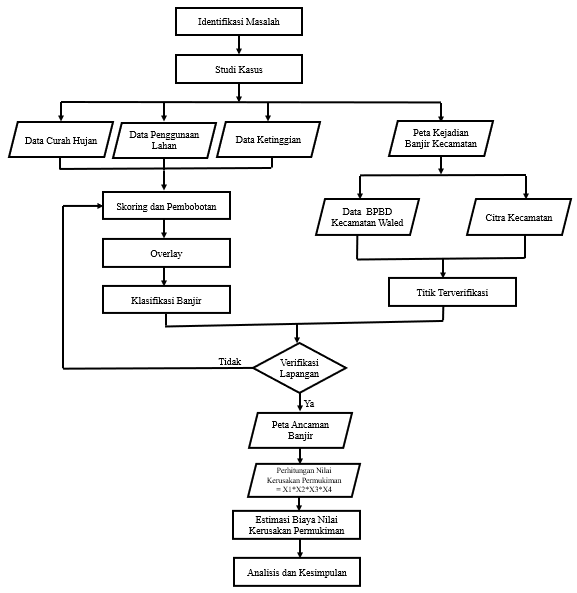 Gambar  Diagram Alir PenelitianAlat dan Data PenelitianAlat dan data penelitian yang dibutuhkan dalam penelitian sebagai berikut:Peralatan PenelitianLaptop : Asus X550ZE (CPU AMDFX-7500, Radeon, RAM 4GB, Windows 10 64-bit)Smartphone ArcGIS 10.3.1Microsoft Office 2019Data PenelitianData Curah Hujan (April 2021-Mei 2022)DEMNASData Penggunaan Lahan (2015)Peta Kejadian Banjir KecamatanPeta kejadian banjir kecamatan di peroleh dari data Kejadian Banjir BPBD Kecamatan Waled, Kabupaten Cirebon (2022) dan Citra Tegak Satelit Resolusi Tinggi (CSTRST) SPOT 6 Kecamatan Waled, Kabupaten Cirebon (2017-2020)Data marketplace harga jual rumah/m2 dan harga tanah/m2 daerah Kecamatan Waled (2018-2023)Hasil dan PembahasanHasil Analisis Ancaman Banjir Metode Skoring dan Pembobotan Hasil Skoring dan PembobotanPembahasan dari pengolahan data yang telah dilakukan oleh peneliti yaitu pada pembobotan parameter banjir yang seharusnya dilakukan adanya empat pembobotan menjadi tiga pembobotan disebabkan oleh data zona banjir umum tidak diperoleh data fisiknya. Namun, dari hasil pembobotan parameter diubah menjadi sepertiga dari data yang diketahui. Sehingga hasil bobot akhir berubah dan mempengaruhi perhitungan pada pembobotan tanpa mempengaruhi nilai skoring. Berikut hasil modifikasi penelitian untuk klasifikasi skor dan bobot setelah dilakukan pengolahan:Tabel  Setelah Modifikasi Klasifikasi Skor dan Pembobotan Parameter BanjirTabel  Setelah Modifikasi Klasifikasi dan Kelas Ancaman Banjir Peta Ancaman BanjirHasil dari pembuatan peta ancaman banjir yang sebelumnya diperoleh dari data penggunaan lahan, data ketinggian dan data curah hujan menghasilkan peta sesuai dengan peta tematik yang kemudian dilakukan skoring dan pembobotan sesuai parameter. Berikut hasil proses pembuatan peta ancaman banjir Kecamatan Waled, Kabupaten Cirebon :Peta KetinggianBerdasarkan data ketinggian Kecamatan Waled, berikut ini hasil dari hasil pengolahan  :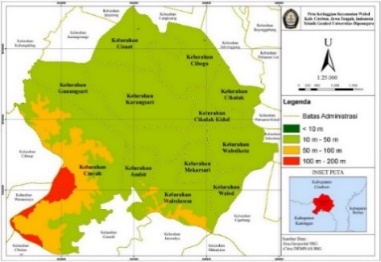 Gambar  Peta Ketinggian Kecamatan WaledBerdasarkan analisis pada peta ketinggian menunjukan topografi di Kecamatan Waled, Kabupaten Cirebon memiliki daerah dengan ketinggian kurang dari 10m sampai dengan 200m. Rata-rata dari luasan Kecamatan Waled, daerahnya cenderung memiliki ketinggian sekitar 10m sampai 50m yang menunjukan bahwa daerah tersebut lebih banyak ke daerah dataran rendah. Peta Curah HujanBerdasarkan data curah hujan Kecamatan Waled, berikut ini hasil dari hasil pengolahan  :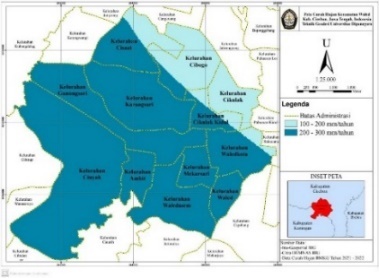 Gambar  Peta Curah Hujan Kecamatan WaledHasil analisis peta curah hujan yang telah dilakukan pengolahan memiliki intensitas hujan 100mm/bulan sampai 300mm/bulan. Daerah yang memiliki intensitas hujan rata-rata 100mm/bulan sampai 200mm/bulan diantaranya terdapat di Desa Cibogo dan Cikulak, dimana desa selebihnya yang berada di desa Kecamatan Waled berada pada intensitas hujan 200mm/bulan sampai 300mm/bulan yang menunjukan wilayah Kecamatan Waled, Kabupaten Cirebon cenderung sering mengalami hujan. Peta Penggunaan LahanBerdasarkan data penggunaan lahan Kecamatan Waled, berikut ini hasil dari hasil pengolahan  :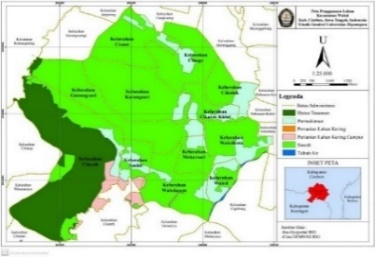 Gambar  Peta Curah Hujan Kecamatan WaledBerdasarkan pada peta penggunaan lahan sendiri terdapat hutan tanaman, permukiman, lahan kering pertanian, lahan kering campur, sawah dan tubuh air. Sehingga analisa dari penggunaan lahan, Kecamatan Waled lebih didominasi daerah persawahan, sehingga penduduk tersebut dalam melangsungkan peningkatan perekonomian lebih banyak di sektor pertanian.Berdasarkan data peta di atas, maka selanjutnya hasil peta tersebut kemudian dilakukan overlay atau tumpang tindih untuk menghasilkan peta ancaman banjir. Berikut hasil peta ancaman banjir Kecamatan Waled dari hasil pengolahan :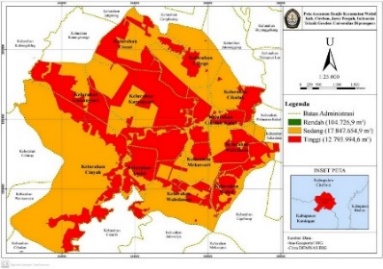 Gambar  Peta Curah Hujan Kecamatan WaledMerujuk pada hasil analisis peta ancaman banjir Kecamatan Waled, Kabupaten Cirebon dapat di identifikasikan bahwa daerah Kecaman Waled memiliki tingkat kelas ancaman banjir sedang dan kelas ancaman banjir tinggi. Luasan Klasifikasi Wilayah Terancam BanjirAnalisis dari pengolahan yang telah dilakukan, sehingga terdapat pengkelasan klasifikasi daerah rawan banjir yaitu terdapat daerah ancaman banjir dengan kelas rendah, kelas sedang, dan kelas tinggi sesuai pada parameternya. Perhitungan luasan wilayah terdampak menggunakan fitur calculate geometry pada polygon kelurahan dan pemukiman dari setiap daerah terdampak banjir disetiap kelurahan.Tabel  Hasil Luasan Klasifikasi Wilayah Terancam Banjir Kecamatan Waled Luasan Klasifikasi Kelas Ancaman BanjirBerikut ini  hasil luasan kelas ancaman banjir di Kecamatan Waled sebagaimana yang telah dilakukan dalam penelitian :Tabel  Hasil Luasan Kelas Ancaman Banjir Kecamatan Waled, Kabupaten Cirebon Pada penelitian menghasilkan peta ancaman banjir yang kemudian dengan menghasilkan kelas ancaman banjir rendah, sedang dan tinggi. Merujuk pada data yang diperoleh, luas wilayah yang terancam banjir dengan kelas ancaman banjir rendah memiliki luas sebesar 3,85 ha, kelas ancaman banjir sedang dengan luasan yaitu seluas 1.784,77 ha dan kelas ancaman banjir tinggi seluas 1.279,40 ha dengan total wilayah kelas ancaman banjir sebanyak 3.068,02 ha.Luasan Klasifikasi Wilayah Terancam Banjir di Titik TerverifikasiMenurut titik terverifikasi daerah yang terdampak  rawan banjir berdasarkan data BPBD Kabupaten Cirebon 2022, terdapat 5 desa diantaranya di Desa Cibogo, Karangsari, Gunungsari, Mekarsari dan Ciuyah. Berikut hasil luasan klasifikasi kelas ancaman banjir di titik terverifikasi :Tabel  Hasil Luasan Klasifikasi Kelas Ancaman Banjir di Titik Terverifikasi, Kecamatan WaledAnalisis titik terverifikasi rawan banjir berdasarkan data BPBD Kabupaten Cirebon di Kecamatan Waled tahun 2022, maka terdapat tiga kelas ancaman banjir diantaranya kelas ancaman banjir tinggi, kelas ancaman banjir sedang dan kelas ancaman banjir rendah. Hasil dari luasan titik terverifikasi yang diperoleh dari data luasan wilayah yang terdampak banjir Kecamatan Waled, dapat dilihat bahwa kelurahan yang memiliki kelas ancaman banjir tinggi terdapat di desa Gunungsari dengan luas 251,33 ha, kelas ancaman banjir sedang di desa Ciuyah dengan luas 669,25 ha, dan kelas ancaman banjir rendah terdapat di desa Ciuyah dengan luas 1,09 ha. Hasil dari data BPBD Kabupaten Cirebon terkait data banjir di Kecamatan Waled tahun 2022, maka setelah dilakukan pengolahan sesuai hasil peta ancaman banjir Kecamatan Waled menyatakan memang benar adanya daerah yang berada di titik terverifikasi mengalami banjir sehingga 100% terverifikasi daerah rawan banjir.Hasil Analisis Estimasi Nilai Kerusakan Permukiman Hasil Teknik SamplingBatasan penelitian ini dalam mengambil teknik sampel dengan persamaan slovin dan dalam mencari setiap sampel tiap kelas populasi menggunakan probability proportionate random sampling yang kemudian dilakukan pencarian simpangan baku serta outlier nya. Selanjutnya peneliti telah mengambil beberapa populasi dari berbagai marketplace secara acak dalam penjualan property berupa penjualan rumah dan penjualan tanah di area sekitar Kecamatan Waled. Berikut contoh populasi harga tanah dan harga rumah marketplace yang peneliti ambil secara acak untuk wilayah Kecamatan Waled :Tabel  Pengambilan Populasi Penjualan Tanah Secara Acak di Marketplace Sekitar Kecamatan Waled, Kabupaten CirebonTabel  Pengambilan Populasi Penjualan Tanah Secara Acak di Marketplace Sekitar Kecamatan Waled, Kabupaten CirebonBerdasarkan populasi harga jual tanah yang telah dipilih secara acak, di peroleh jumlah harga tanah/m2  sebesar Rp.2.805.519,00 sehingga diperoleh rata-rata harga tanah/m2 sebesar Rp.701.380,00. Dalam peritungan simpangan baku serta outlier sesuai pada tinjauan pustaka, maka diperoleh nilai simpangan baku sebesar Rp.405.709,00 dengan outlier atas Rp.1.512.798,00 dan outlier bawah (-Rp.110.038,00). Oleh sebab itu, semua populasi harga tanah terbebas dari outlier.Tabel  Pengambilan Populasi Penjualan Rumah Secara Acak di Marketplace Sekitar Kecamatan Waled, Kabupaten CirebonPada tabel di atas, harga tanah tanpa bangunan(Rp) diperoleh dari rentan luas tanah dikurangi luas bangunan, yang kemudian hasilnya dikalikan dengan harga rata-rata tanah sebesar Rp.701.380,00. Sehingga didapati harga rumah (marketplace) dikurangi harga tanah tanpa bangunan yang mana hasilnya berupa prakiraan harga bangunan/m2. Sehingga hasilnya dapat dibagi dengan luas bangunan yang kemudian dijadikan sebagai rata-rata harga bangunan/m2. Dalam peritungan simpangan baku serta outlier sesuai pada tinjauan pustaka, maka diperoleh nilai simpangan baku sebesar Rp.1.580.140,00 dengan outlier atas senilai Rp.6.442.293,00 dan outlier bawah Rp. 121.734,00 dari tiga kali simpangan baku. Oleh sebab itu, pada  tereliminasi sebagai data sampel.Sehingga dalam persamaan rumus Slovin dan pengambilan tiap kelas menggunakan Probability Proportionate Random Sampling diperoleh hanya 10 sampel dari total 11 sampel yang akan diambil dengan  tereliminasi. Maka, harga rata-rata bangunan/m2(Rp) dari marketplace yang terpilih sebagai sampel sebagai berikut :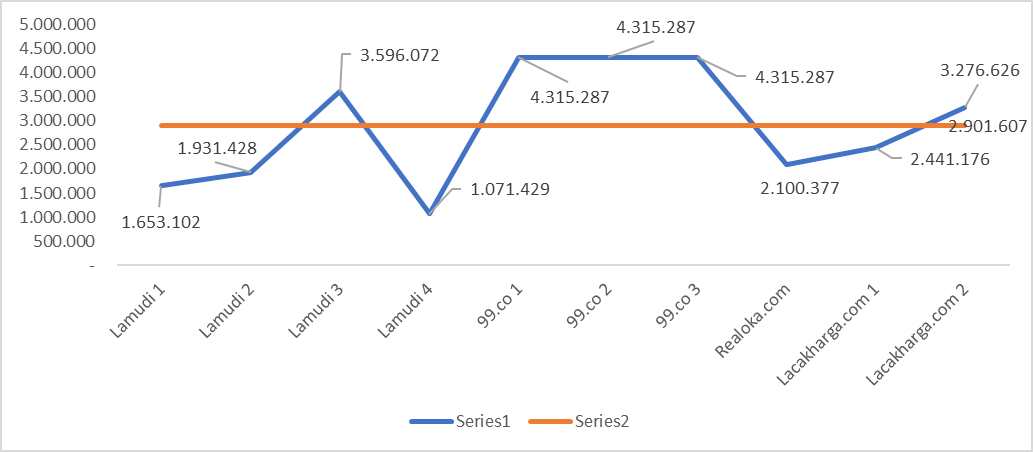 Gambar  Diagram Garis Marketplace Rata-rata Harga Pasaran Bangunan/m2 (Rp) di Kecamatan Waled, Kabupaten CirebonNilai rata-rata harga pasaran bangunan/m2 berdasarkan gambar diagram garis menunjukan senilai Rp.2.901.607,00 yang akan dijadikan sebagai X2 dalam persamaan penilaian kerusakan. Luasan Klasifikasi Wilayah Permukiman Terancam BanjirBerikut ini hasil luasan permukiman yang terancam banjir di Kecamatan Waled, Kabupaten Cirebon :Tabel  Hasil Klasifikasi Wilayah Permukiman Terancam Banjir Kecamatan WaledDimana Z adalah luas pemukiman keseluruhan. Tabel di atas menunjukan bahwa luasan permukiman yang terancam banjir di Kecamatan Waled, Kabupaten Cirebon memiliki kelas ancaman banjir tinggi, sedang dan rendah. Luas permukiman kelas ancaman banjir tinggi sebesar 3.489.542,51 m2,  kelas ancaman banjir sedang sebesar 38.084,85 m2 dan kelas ancaman banjir rendah sebesar 17,82 m2. Kelurahan permukiman yang terancam banjir dengan kelas tinggi berada pada Desa Cikulak dengan luas 410.000 m2, kelas ancaman banjir sedang dan kelas ancaman banjir rendah terletak di Desa Waled Kota dengan masing-masing luas sebesar 15.160,43 m2 dan 9,61 m2. 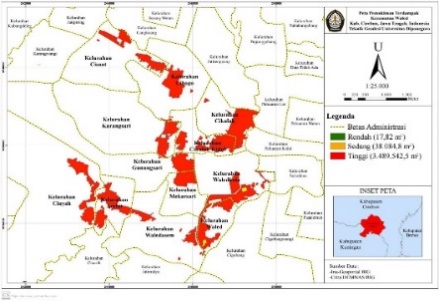 Gambar  Peta Permukiman Kecamatan Waled yang Terancam BanjirHasil Penilaian KerusakanNilai Kerusakan Klasifikasi Wilayah Terancam Banjir Berikut pembahasan mengenai persamaan nilai kerusakan dari kelas ancaman banjir keseluruhan yang terjadi di Kecamatan Waed, Kabupaten Cirebon sesuai  :Tabel  Hasil Nilai Kerusakan Klasifikasi Kelas Ancaman Banjir  Kecamatan Waled, Kabupaten CirebonBerdasarkan hasil perhitungan nilai kerusakan dari klasifikasi kelas ancaman banjir yang ada di Kecamatan Waled, Kabupaten Cirebon seperti pada tabel di atas diperoleh luas daerah terancam banjir diperoleh dari 60% luas klasifikasi wilayah terancam banjir, sehingga diperoleh luas bangunan yang terancam banjir karena saat terjadi banjir kerusakan yang dihitung estimasi biaya kerusakan berupa bangunannya saja untuk memperoleh nilai ganti rugi. Hasil tersebut kemudian dibagi dengan ambang batas senilai 60 untuk menghasilkan jumlah unit terdampak atau X1, sehingga sesuai persaamaan nilai kerusakan berdasarkan tingkat ancaman banjir pada klasifikasi kelas ancaman banjir tinggi, sedang dan rendah diperoleh estimasi biaya nilai kerusakan daerah klasifikasi terancam banjir tinggi mencapai Rp.371.231.484.413,00, pada kelas ancaman banjir sedang dengan estimasi biaya nilai kerusakan sebesar Rp.517.868.798.549,00 dan estimasi biaya nilai kerusakan dengan tingkat kelas ancaman rendah sebesar Rp.1.117.171.253,00 dengan nilai total kerusakan sekecamatan sebesar Rp.890.217.454.215,00.Nilai Kerusakan Klasifikasi Wilayah Permukiman Terancam Banjir Berdasarkan  seperti pada pembahasan penilaian kerusakan di tinjauan pustaka, berikut adalah persamaan perhitungan nilai kerusakan berdasarkan sektor permukiman :Tabel  Hasil Nilai Kerusakan Klasifikasi Kelas Ancaman Banjir Permukiman, Kecamatan WaledMengacu pada hasil perhitungan penilaian kerusakan di sektor permukiman, dimana luas daerah terancam banjir diperoleh dari 60% luas klasifikasi wilayah permukiman terancam banjir, sehingga diperoleh luas bangunan yang terancam banjir karena saat terjadi banjir kerusakan yang terjadi dan dihitung estimasi nilai biaya kerusakan berdasarkan bangunannya yang akan memperoleh nilai ganti rugi. X1 diperoleh dari nilai luas terancam banjir 60% bangunan dibagi dengan ambang batas sebesar 60, X2 berdasarkan Rata-rata Harga Pasaran Bangunan/m2 (Rp) sebesar Rp.2.901.607,00, X3 berdasarkan batas ambang sebesar 60 dan X4 berdasarkan faktor tingkat kerusakan menurut kelas ancaman banjir tingggi (70%), sedang (50%) dan rendah (30%). Hasil nilai kerusakan permukiman dengan kelas ancaman banjir  tinggi dapat diestimasikan biaya kerusakan sejumlah Rp.4.252.618.155.562,00, nilai kerusakan permukiman tingkat sedang  yang terancam banjir dapat diestimasikan biaya kerusakan senilai Rp.33.152.181.349,00 dan tidak memiliki nilai kerusakan permukiman tingkat rendah.Kesimpulan dan SaranKesimpulanBerdasarkan hasil dan pembahasan yang telah dijabarkan sebelumnya, maka dapat diambil kesimpulan sebagai berikut:Hasil analisis peta ancaman banjir di Kecamatan Waled, Kabupaten Cirebon menggunakan metode skoring dan pembobotan dengan parameter curah hujan, parameter penggunaan lahan dan parameter ketinggian dengan adanya perubahan nilai bobot karena data zonasi banjir umum tidak diperoleh tanpa mengubah nilai skor terbagi menjadi tiga kelas ancaman banjir rendah, sedang dan tinggi. Klasifikasi kelas ancaman banjir di Kecamatan Waled, Kabupaten Cirebon dengan kelas ancaman banjir rendah berjumlah 3,85 ha, kelas ancaman banjir sedang berjumlah 1.784,77 ha dan kelas ancaman banjir tinggi berjumlah 1.279,40 ha. Analisis estimasi nilai kerusakan di Kecamatan Waled,Kabupaten Cirebon berdasarkan penilaian kerusakan klasifikasi kelas ancaman banjir di sektor permukiman terbagi menjadi nilai kerusakan tingkat rendah, sedang dan tinggi. Hasil nilai kerusakan permukiman tingkat tinggi yang terancam banjir dapat diestimasikan biaya kerusakannya sejumlah Rp.4.252.618.155.562,00, nilai kerusakan permukiman tingkat sedang dapat diestimasikan biaya kerusakannya sejumlah Rp.33.152.181.349,00 dan tidak memiliki nilai kerusakan permukiman kelas ancaman banjir rendah. Kelurahan yang mengalami nilai kerusakan permukiman kelas ancaman banjir tinggi terbanyak berada di Desa Cikulak dengan estimasi biaya kerusakan sebesar Rp.499.656.742.620,00, kelurahan yang memiliki nilai kerusakan permukiman kelas ancaman banjir sedang terbanyak terletak di Desa Waled Kota dengan estimasi biaya kerusakan sebesar Rp.13.196.883.398,00 dan tidak memiliki nilai kerusakan permukiman di tingkat rendah.Saran Berikut ini adalah beberapa saran yang peneliti dapat sampaikan berdasarkan hasil peneitian berlangsung :Penggunaan data sebaiknya menggunakan data terbaru agar dapat mengupdate perkembangan peta ancaman banjir dan lengkap sesuai parameter, terutama penelitian ini memperoleh data penggunaan lahan di tahun 2015 sehingga tidak mengetahui update daerah permukiman yang ada di Kecamatan Waled, Kabupaten Cirebon yang mana data ini berpengaruh terhadap nilai kerusakan permukiman dan pada penelitian ini kekurangan data zona banjir umum serta peta kejadian banjir kecamatan hanya menggunakan titik terverifikasi yang di sentralkan.Perhitungan estimasi nilai kerusakan tidak hanya dihitung berdasarkan sektor permukiman saja,  melainkan dapat dihitung juga ke persamaan nilai kerusakan dengan menggunakan berbagai sektor diantaranya nilai kerusakan sektor infrastruktur, nilai kerusakan sektor ekonomi, nilai kerusakan sektor sosial dan nilai kerusakan lintas sektor.Semoga penelitian ini dapat digunakan oleh Lembaga ataupun instansi pemerintahan untuk memprediksi estimasi biaya dari nilai kerusakan bencana sekaligus Pengkajian kebutuhan Pascabencana (Jitu-Pasna) dalam mitigasi bencana.Daftar PustakaNoParameterBobot1Zona Banjir umum0,252Rata-Rata Curah Hujan0,253Ketinggian0,254Penggunaan Lahan0,25NoInterval Bobot AkhirKelas Banjir1<1,75Rendah21,75-2,75Sedang3>2,75TinggiNoKetinggian (m)NilaiBobotBobot Akhir1<1050,251,25210-5040,251,00350-10030,250,754100-20020,250,55>20010,250,25NoCurah Hujan(mm/bulan)SkorBobotBobot Akhir1>50050,251,252400-50040,251,003300-40030,250,754200-30020,250,505100-20010,250,25NoPenggunaan LahanSkorBobotBobot Akir1Pemukiman50,251,252Gedung50,251,25NoPenggunaan LahanSkorBobotBobot Akir3Sawah40,2514Sawah Tadah Hujan40,2515Kebun30,250,756Tanah Ladang20,250,507Tanah Berbatu10,250,258Hutan10,250,259Rumput10,250,2510Belukar10,250,2511Air Tawar00,250NoParameterBobot1Rata-Rata Curah Hujan0,332Ketinggian0,333Penggunaan Lahan0,33NoInterval Bobot AkhirKelas Banjir1<1,67Rendah21,68-3,3Sedang3>3,3TinggiKelurahanTinggi (ha)Sedang (ha)Rendah (ha)Luas Keseluruhan terdampak (ha)Ciuyah188,19669,251,09858,53Gunungsari251,33106,050357,38Karangsari203,44164,84 0368,28Cisaat123,54116,88 0240,42Cibogo63,33182,42 0245,75Cikulak Kidul60,7142,370,24103,31Cikulak42,3790,901,46134,74Waled Kota112,3085,530,66198,49Mekarsari26,6469,92 096,56Waled51,7831,470,0883,33Waledasem73,96198,490,26272,71Ambit81,8126,650,07108,52Total1.279,401.784,773,853.068,02Kelas Ancaman BanjirLuas Wilayah yang Terancam Banjir (ha)Rendah3,85Sedang1.784,77Tinggi1.279,40Total3.068,02PlatformLuas TanahTotal Harga Marketplace (Rp)Harga/m2 (Rp)6160650.000.000105.519107207.504.000.000700.000Total2112312.856.250.0002.805.519Kelurahan Tinggi (ha)Sedang (ha)Rendah (ha)Luas Kelurahan terdampak Keseluruhan (ha)Ciuyah188,19669,251,09858,53Gunungsari251,33106,05-357,38Karangsari203,44164,84-368,28Cibogo63,33182,42-245,75Mekarsari26,6469,92-96,56Total732,931.192,481,091.926,49PlatformLuas TanahTotal Harga Marketplace (Rp)Harga/m2 (Rp)1203902.250.000750.00030403.800.000.0001.250.000PlatformLuas Tanah/m2Luas Bangun/ m2Harga Rumah (Marketplace)(Rp)Prakiraan Harga Bangunan/m2 (Rp)Rata/rata Harga Bangunan/m2 (Rp)10036104.400.00059.511.6881.653.10210042121.800.00081.119.9681.931.4286636150.500.000129.458.6043.596.072140140150.000.000150.000.0001.071.4293971601.300.000.000                              1.133.772.971                                      7.086.081 6030150.500.000                                 129.458.604                                      4.315.287 6030150.500.000                                 129.458.604                                      4.315.287 6030150.500.000                                 129.458.604                                      4.315.287 270172430.000.000                                 361.264.773                                      2.100.377 170170415.000.000                                 415.000.000                                      2.441.176 417100550.000.000                                 327.662.581                                      3.276.626 Total1.8409463.673.200.000                              3.046.166.396                                    36.102.151 KelurahanTinggi (m2)Sedang (m2)Rendah (m2)Z (m2)Ciuyah341.450,78636,460342.087,24Gunungsari203.539,13352,170203.891,30Karangsari224.024,252.198,430226.222,68Cisaat286.055,002.198,430288.253,43Cibogo269.131,62591,410269.723,03Cikulak Kidul382.923,75947,058,21383.879,01Cikulak 410.000,000,000410.000,00Waled Kota370.425,6215.160,439,61385.595,66Mekarsari180..328,401.204,510181.532,91Waled303.268,8910.999,580314.268,47Waledasem178.677,922.822,400181.500,32Ambit339.717,15973,980340.691,13Total3.489.542,5138.084,8517,823.527.645,18KelurahanX1 Jumla Unit/Rumah Terancam BanjirX1 Jumla Unit/Rumah Terancam BanjirX1 Jumla Unit/Rumah Terancam BanjirX2Rata-rata Harga Pasaran Bangunan/m2 (Rp)Nilai Kerusakan (Rp)Nilai Kerusakan (Rp)Nilai Kerusakan (Rp)Total Nilai Kerusakan Keseluruhan(Rp)KelurahanTinggi Sedang Rendah X2Rata-rata Harga Pasaran Bangunan/m2 (Rp)Tinggi (Rp)Sedang  (Rp)Rendah (Rp)Total Nilai Kerusakan Keseluruhan(Rp)Ciuyah18819669251092.901.60754.605.982.949194.189.359.942315.243.943249.110.586.834Gunungsari251331060502.901.60772.926.652.99530.772.062.103-103.698.715.098Karangsari203441648402.901.60759.029.391.86247.830.485.184-106.859.877.047Cisaat123541168802.901.60735.847.527.99833.913.937.069-69.761.465.067Cibogo63331824202.901.60718.376.093.35452.930.849.190-71.306.942.544Cikulak Kidul60714237242.901.60717.615.591.99812.292.954.15368.898.66129.977.444.812Cikulak423790901462.901.60712.295.347.10826.376.756.415423.121.05239.095.224.575Waled Kota112308553662.901.60732.585.606.29224.816.199.866191.643.31557.593.449.473Mekarsari2664699202.901.6077.728.620.56620.287.980.262-28.016.600.828Waled5178314782.901.60715.023.837.6559.132.003.44123.426.41524.179.267.512Waledasem739619849262.901.60721.460.004.07557.592.922.25175.973.93979.128.900.266Ambit8181266572.901.60723.736.827.5597.733.288.67218.863.92831.488.980.159Total127940178477385371.231.484.413517.868.798.5491.117.171.253890.217.454.215KelurahanX1 Jumla Unit/Rumah Terancam BanjirX1 Jumla Unit/Rumah Terancam BanjirX1 Jumla Unit/Rumah Terancam BanjirNilai Kerusakan (Rp)Nilai Kerusakan (Rp)Nilai Kerusakan (Rp)Total Nilai Kerusakan Keseluruhan(Rp)KelurahanTinggi Sedang Rendah Tinggi Sedang Rendah Total Nilai Kerusakan Keseluruhan(Rp)Ciuyah341560         416.117.523.170                          554.027.056 0                                                     416.671.550.227 Gunungsari203540         248.048.045.589                          306.557.692 0                                                     248.354.603.281 Karangsari2240220         273.012.748.836                      1.913.694.029 0                                                     274.926.442.865 Cisaat2861220         348.608.071.976                      1.913.694.029 0                                                     350.521.766.005 Cibogo269160         327.983.972.159                          514.811.837 0                                                     328.498.783.996 Cikulak Kidul382990         466.659.594.139                          824.390.101 0                                                     467.483.984.240 Cikulak410000         499.656.742.620                                                - 0                                                     499.656.742.620 Waled Kota37041520         451.428.435.786                    13.196.883.398 0                                                     464.625.319.184 Mekarsari1803120         219.761.709.624                      1.048.504.430 0                                                     220.810.214.054 Waled30331100         369.586.209.062                      9.574.937.828 0                                                     379.161.146.889 Waledasem1787280         217.750.310.940                      2.456.848.764 0                                                     220.207.159.704 Ambit3397100         414.004.791.661                          847.832.185 0                                                     414.852.623.846 Total348953810     4.252.618.155.562                    33.152.181.349                  -                                                  4.285.770.336.911 